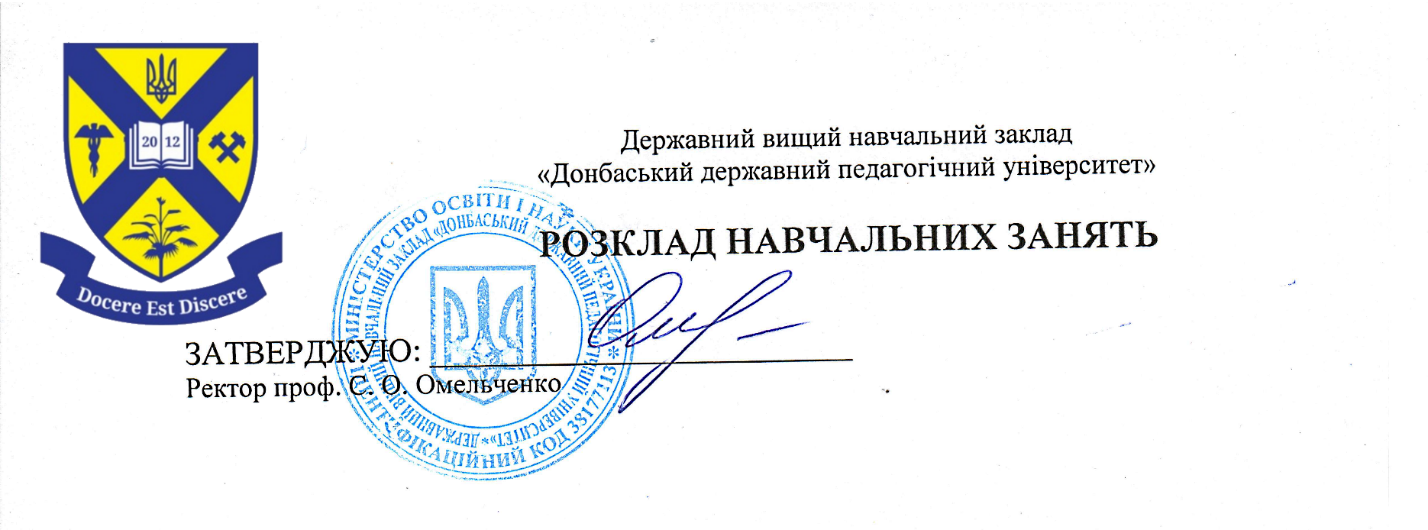 РОЗКЛАДНавчальні заняття 	1 курс Соціальна робота  семестр   1   2022-2023 навч. рік, очна форма навчання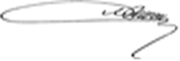 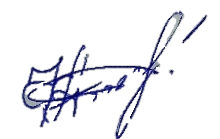 Декан педагогічного факультету 			__________       проф. Співак Я.О.Диспетчер педагогічного факультету		__________         Федорченко А.О.Методист навчально-методичного відділу		__________          Фролова О.О.РОЗКЛАДНавчальні заняття 	1 курс Соціальне забезпечення  семестр   1   2022-2023 навч. рік, очна форма навчанняДекан педагогічного факультету 			__________       проф. Співак Я.О.Диспетчер педагогічного факультету		__________         Федорченко А.О.Методист навчально-методичного відділу		__________          Фролова О.О.РОЗКЛАДНавчальні заняття 	2 курс Соціальна робота  семестр   3   2022-2023 навч. рік, очна форма навчанняДекан педагогічного факультету 			__________       проф. Співак Я.О.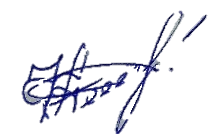 Диспетчер педагогічного факультету		__________         Федорченко А.О.Методист навчально-методичного відділу		__________          Фролова О.О.РОЗКЛАДНавчальні заняття 	2 курс Соціальне забезпечення  семестр   3   2022-2023 навч. рік, очна форма навчанняДекан педагогічного факультету 			__________       проф. Співак Я.О.Диспетчер педагогічного факультету		__________         Федорченко А.О.Методист навчально-методичного відділу		__________          Фролова О.О.РОЗКЛАДНавчальні заняття 	3 курс Соціальна робота  семестр   5   2022-2023 навч. рік, очна форма навчанняДекан педагогічного факультету 			__________       проф. Співак Я.О.Диспетчер педагогічного факультету		__________         Федорченко А.О.Методист навчально-методичного відділу		__________          Фролова О.О.РОЗКЛАДНавчальні заняття 	3 курс Соціальне забезпечення  семестр   5   2022-2023 навч. рік, очна форма навчанняДекан педагогічного факультету 			__________       проф. Співак Я.О.Диспетчер педагогічного факультету		__________         Федорченко А.О.Методист навчально-методичного відділу		__________          Фролова О.О.РОЗКЛАДНавчальні заняття 	4 курс Соціальна робота  семестр   7   2022-2023 навч. рік, очна форма навчанняДекан педагогічного факультету 			__________       проф. Співак Я.О.Диспетчер педагогічного факультету		__________         Федорченко А.О.Методист навчально-методичного відділу		__________          Фролова О.О.РОЗКЛАДНавчальні заняття 	4 курс Соціальне забезпечення  семестр   7   2022-2023 навч. рік, очна форма навчанняДекан педагогічного факультету 			__________       проф. Співак Я.О.Диспетчер педагогічного факультету		__________         Федорченко А.О.Методист навчально-методичного відділу		__________          Фролова О.О. РОЗКЛАДНавчальні заняття 	Магістратура. Соціальна робота семестр   1   2022-2023 навч. рікДекан педагогічного факультету 			__________       проф. Співак Я.О.Диспетчер педагогічного факультету		__________         Федорченко А.О.Методист навчально-методичного відділу		__________          Фролова О.О.РОЗКЛАДНавчальні заняття 	Магістратура. Соціальна робота семестр   3   2022-2023 навч. рікДекан педагогічного факультету 			__________       проф. Співак Я.О.Диспетчер педагогічного факультету		__________         Федорченко А.О.Методист навчально-методичного відділу		__________          Фролова О.О.Дні тижняГод.Навчальний предметТижденьАуд.ПОНЕДІЛОК1Кураторська година6ПОНЕДІЛОК2Фізичне виховання 7ПОНЕДІЛОК3ПОНЕДІЛОК4ПОНЕДІЛОК5ВІВТОРОК1Система соціального захисту та діяльності соціальних служб                                                                                                      проф. Пліско Є.Ю.6-7ВІВТОРОК2ВІВТОРОК3ВІВТОРОК4ВІВТОРОК5СЕРЕДА1Вступ до фаху (соціальна робота)                                        доц. Стьопкіна А.С.6-7СЕРЕДА2СЕРЕДА3СЕРЕДА4СЕРЕДА5ЧЕТВЕР1Оцінювання в соціальній роботі                                         доц. Стьопкіна А.С.6-7ЧЕТВЕР2ЧЕТВЕР3ЧЕТВЕР4ЧЕТВЕР5П’ЯТНИЦЯ1П’ЯТНИЦЯ2Методи соціальної роботи                                                 доц. Коношенко Н.А.6-7П’ЯТНИЦЯ3П’ЯТНИЦЯ4П’ЯТНИЦЯ5Дні тижняГод.Навчальний предметТижденьАуд.ПОНЕДІЛОК1Кураторська година6ПОНЕДІЛОК2Фізичне виховання 7ПОНЕДІЛОК3ПОНЕДІЛОК4ПОНЕДІЛОК5ВІВТОРОК1Система соціального захисту та діяльності соціальних служб                                                                                                      проф. Пліско Є.Ю.6-7ВІВТОРОК2ВІВТОРОК3ВІВТОРОК4ВІВТОРОК5СЕРЕДА1СЕРЕДА2Вступ до фаху (соціальне забезпечення)                              доц. Стьопкіна А.С.6-7СЕРЕДА3СЕРЕДА4СЕРЕДА5ЧЕТВЕР1ЧЕТВЕР2Основи соціально-правового захисту особистості             доц. Стьопкіна А.С.6-7ЧЕТВЕР3ЧЕТВЕР4ЧЕТВЕР5П’ЯТНИЦЯ1Соціальний супровід сім’ї                                                   доц. Коношенко Н.А.6-7П’ЯТНИЦЯ2П’ЯТНИЦЯ3П’ЯТНИЦЯ4П’ЯТНИЦЯ5Дні тижняГод.Навчальний предметТижденьАуд.ПОНЕДІЛОК1Психологія професійної діяльності                                                       доц. Шайда О.Г.2ПОНЕДІЛОК2Фізичне виховання2-7ПОНЕДІЛОК3Історія соціальної роботи                                                                   доц. Коношенко Н.А.7ПОНЕДІЛОК4Історія соціальної роботи                                                                   доц. Коношенко Н.А.7ПОНЕДІЛОК5ВІВТОРОК1Філософія                                                                                               доц. Алієва О.Г.2ВІВТОРОК1Основи профілактично-реабілітаційної роботи                              доц. Коношенко Н.А.3-7ВІВТОРОК2Філософія                                                                                               доц. Алієва О.Г.2ВІВТОРОК2Основи профілактично-реабілітаційної роботи                              доц. Коношенко Н.А.3-7ВІВТОРОК3Філософія                                                                                               доц. Алієва О.Г.6-7ВІВТОРОК4Філософія (практ.)                                                                                 доц. Алієва О.Г.6-7ВІВТОРОК5СЕРЕДА1Психологія професійної діяльності                                                       доц. Шайда О.Г.2СЕРЕДА1Риторика                                                                                                  доц. Трубник І.В.3-7СЕРЕДА2Психологія професійної діяльності                                                       доц. Шайда О.Г.2СЕРЕДА2Риторика                                                                                                  доц. Трубник І.В.3-7СЕРЕДА3СЕРЕДА4СЕРЕДА5ЧЕТВЕР1Кураторська година                                                          доц. Коношенко Н.А.         1ЧЕТВЕР1Філософія                                                                                               доц. Алієва О.Г.2ЧЕТВЕР2Філософія                                                                                               доц. Алієва О.Г.2-3ЧЕТВЕР3Філософія                                                                                               доц. Алієва О.Г.1ЧЕТВЕР4ЧЕТВЕР5П’ЯТНИЦЯ1Іноземна мова (за професійним спрямуванням)                              доц. Рижкова С.В.1-7П’ЯТНИЦЯ2Основи безпеки життєдіяльності та охорони праці                         доц. Бутиріна М.В.6-7П’ЯТНИЦЯ3П’ЯТНИЦЯ4П’ЯТНИЦЯ5Дні тижняГод.Навчальний предметТижденьАуд.ПОНЕДІЛОК1Психологія професійної діяльності                                                       доц. Шайда О.Г.2ПОНЕДІЛОК1Історія соціального забезпечення                                                     доц. Коношенко Н.А.3-7ПОНЕДІЛОК2Фізичне виховання2-7ПОНЕДІЛОК3ПОНЕДІЛОК4ПОНЕДІЛОК5ВІВТОРОК1Філософія                                                                                               доц. Алієва О.Г.2ВІВТОРОК1Основи профілактично-реабілітаційної роботи                              доц. Коношенко Н.А.3-7ВІВТОРОК2Філософія                                                                                               доц. Алієва О.Г.2ВІВТОРОК2Основи профілактично-реабілітаційної роботи                              доц. Коношенко Н.А.3-7ВІВТОРОК3Філософія                                                                                               доц. Алієва О.Г.6-7ВІВТОРОК4Філософія (практ.)                                                                                 доц. Алієва О.Г.6-7ВІВТОРОК5СЕРЕДА1Психологія професійної діяльності                                                       доц. Шайда О.Г.2СЕРЕДА1Риторика                                                                                                  доц. Трубник І.В.3-7СЕРЕДА2Психологія професійної діяльності                                                       доц. Шайда О.Г.2СЕРЕДА2Риторика                                                                                                  доц. Трубник І.В.3-7СЕРЕДА3СЕРЕДА4СЕРЕДА5ЧЕТВЕР1Кураторська година                                                                             доц. Коношенко Н.А.1ЧЕТВЕР1Філософія                                                                                               доц. Алієва О.Г.2ЧЕТВЕР1Історія соціального забезпечення                                                 доц. Коношенко Н.А.3-7ЧЕТВЕР2Філософія                                                                                               доц. Алієва О.Г.2-3ЧЕТВЕР2Історія соціального забезпечення                                                  доц. Коношенко Н.А.3-7ЧЕТВЕР3Філософія                                                                                               доц. Алієва О.Г.1П’ЯТНИЦЯ1Іноземна мова (за професійним спрямуванням)                              доц. Рижкова С.В.1-5П’ЯТНИЦЯ2Основи безпеки життєдіяльності та охорони праці                         доц. Бутиріна М.В.6-7П’ЯТНИЦЯ3П’ЯТНИЦЯ4П’ЯТНИЦЯ5Дні тижняГод.Навчальний предметТижденьАуд.ПОНЕДІЛОК1Соціальна робота з громадськими об'єднаннями                             доц. Стьопкіна А.С.2ПОНЕДІЛОК2Соціальна робота з громадськими об'єднаннями                             доц. Стьопкіна А.С.2ПОНЕДІЛОК2Основи волонтерства                                                                         доц. Коношенко Н.А3,5-6ПОНЕДІЛОК3Основи волонтерства                                                                         доц. Коношенко Н.А3-5-6ПОНЕДІЛОК4ПОНЕДІЛОК5ВІВТОРОК1Теорія соціальної роботи                                                               проф. Коношенко С.В.2ВІВТОРОК1Соціалізація особистості                                                                      проф. Пліско Є.Ю.3ВІВТОРОК1Соціальна робота з громадськими об'єднаннями                             доц. Стьопкіна А.С.4-6ВІВТОРОК2Соціалізація особистості                                                                       проф. Пліско Є.Ю.3ВІВТОРОК2Соціальна робота з громадськими об'єднаннями                             доц. Стьопкіна А.С.4-6ВІВТОРОК3СЕРЕДА1Соціальна робота з громадськими об'єднаннями                             доц. Стьопкіна А.С.2СЕРЕДА1Основи волонтерства                                                                         доц. Коношенко Н.А3СЕРЕДА2Соціальна робота з громадськими об'єднаннями                             доц. Стьопкіна А.С.2СЕРЕДА2Основи волонтерства                                                                         доц. Коношенко Н.А3СЕРЕДА3Професійна етика, естетика                                                              проф. Воронова Н.С.4-6СЕРЕДА4Професійна етика, естетика                                                              проф. Воронова Н.С.4-6СЕРЕДА5ЧЕТВЕР1Кураторська година                                                           проф. Пліско Є.Ю.1ЧЕТВЕР2Соціальна робота з групою ризику                                              проф. Коношенко С.В.2-3,4-6ЧЕТВЕР3Соціальна робота з групою ризику                                             проф. Коношенко С.В.2-3,4-6ЧЕТВЕР4Професійна етика, естетика                                                         проф. Воронова Н.С.3ЧЕТВЕР5П’ЯТНИЦЯ1Соціальна робота з громадськими об'єднаннями                             доц. Стьопкіна А.С.1-2П’ЯТНИЦЯ1Соціалізація особистості                                                                    проф. Пліско Є.Ю.3-5П’ЯТНИЦЯ1Соціалізація особистості     (практ.)                                                    проф. Пліско Є.Ю.6П’ЯТНИЦЯ2Соціальна робота з громадськими об'єднаннями                             доц. Стьопкіна А.С.1-2П’ЯТНИЦЯ2Соціалізація особистості                                                                     проф. Пліско Є.Ю.3П’ЯТНИЦЯ2Соціалізація особистості     (практ.)                                                    проф. Пліско Є.Ю.6П’ЯТНИЦЯ3Іноземна мова (за професійним спрямуванням)                               доц. Рижкова С.В.6Дні тижняГод.Навчальний предметТижденьАуд.ПОНЕДІЛОК1Соціальна робота з громадськими об'єднаннями                             доц. Стьопкіна А.С.2ПОНЕДІЛОК2Соціальна робота з громадськими об'єднаннями                             доц. Стьопкіна А.С.2ПОНЕДІЛОК2Основи волонтерства                                                                         доц. Коношенко Н.А3,5-6ПОНЕДІЛОК3Основи волонтерства                                                                         доц. Коношенко Н.А3-5-6ПОНЕДІЛОК4ПОНЕДІЛОК5ВІВТОРОК1Теорія соціальної роботи                                                               проф. Коношенко С.В.2ВІВТОРОК1Соціалізація особистості                                                                      проф. Пліско Є.Ю.3ВІВТОРОК2Соціальна робота з громадськими об'єднаннями                             доц. Стьопкіна А.С.4-6ВІВТОРОК2Соціалізація особистості                                                                       проф. Пліско Є.Ю.3ВІВТОРОК2Соціальна робота з громадськими об'єднаннями                             доц. Стьопкіна А.С.4-6ВІВТОРОК3ВІВТОРОК4Соціальна робота з громадськими об'єднаннями                             доц. Стьопкіна А.С.2ВІВТОРОК5Основи волонтерства                                                                         доц. Коношенко Н.А3СЕРЕДА1Соціальна робота з громадськими об'єднаннями                             доц. Стьопкіна А.С.2СЕРЕДА1Основи волонтерства                                                                         доц. Коношенко Н.А3СЕРЕДА2Професійна етика, естетика                                                              проф. Воронова Н.С.4-6СЕРЕДА2Професійна етика, естетика                                                              проф. Воронова Н.С.4-6СЕРЕДА3СЕРЕДА4Кураторська година                                                           проф. Пліско Є.Ю.1ЧЕТВЕР1Соціальна робота з групою ризику                                              проф. Коношенко С.В.2-3,4-6ЧЕТВЕР2Соціальна робота з групою ризику                                             проф. Коношенко С.В.2-3,4-6ЧЕТВЕР3Професійна етика, естетика                                                         проф. Воронова Н.С.3ЧЕТВЕР4Соціальна робота з громадськими об'єднаннями                             доц. Стьопкіна А.С.2ЧЕТВЕР5П’ЯТНИЦЯ1Соціальна робота з громадськими об'єднаннями                             доц. Стьопкіна А.С.1-2П’ЯТНИЦЯ1Соціалізація особистості                                                                    проф. Пліско Є.Ю.3-5П’ЯТНИЦЯ1Соціалізація особистості     (практ.)                                                    проф. Пліско Є.Ю.6П’ЯТНИЦЯ2Соціальна робота з громадськими об'єднаннями                             доц. Стьопкіна А.С.1-2П’ЯТНИЦЯ2Соціалізація особистості                                                                     проф. Пліско Є.Ю.3П’ЯТНИЦЯ2Соціалізація особистості     (практ.)                                                    проф. Пліско Є.Ю.6П’ЯТНИЦЯ3Дні тижняГод.Навчальний предметТижденьАуд.ПОНЕДІЛОК1Соціальна педагогіка                                                                      проф. Коношенко С.В.4-5ПОНЕДІЛОК2Соціальна педагогіка                                                                      проф. Коношенко С.В.2ПОНЕДІЛОК2Правознавство                                                                               проф. Ємельяненко Г.Д.4-6ПОНЕДІЛОК3Соціальна педагогіка                                                                      проф. Коношенко С.В.2ПОНЕДІЛОК4Соціальне страхування та пенсійне забезпечення                       доц. Трубник І.В 6ПОНЕДІЛОК5ВІВТОРОК1Рекламно-інформаційні технології                                             доц. Стьопкіна А.С.2ВІВТОРОК1Соціально-правове регулювання соціальних конфліктів у територіальній громаді                                                                                                       доц. Трубник І.В.3-6ВІВТОРОК2Рекламно-інформаційні технології                                             доц. Стьопкіна А.С.2ВІВТОРОК2Соціально-правове регулювання соціальних конфліктів у теріториальній громаді                                                                                                       доц. Трубник І.В.3-6ВІВТОРОК3СЕРЕДА1Галузеве законодавство в соціальній роботі                                проф. Пліско Є.Ю.3-6СЕРЕДА2Соціальна педагогіка                                                                      проф. Коношенко С.В.2СЕРЕДА2Галузеве законодавство в соціальній роботі                                проф. Пліско Є.Ю.3-6СЕРЕДА3Соціальна педагогіка                                                                      проф. Коношенко С.В.2СЕРЕДА4СЕРЕДА5ЧЕТВЕР1Кураторська година                                                                 1ЧЕТВЕР1Соціально-правове регулювання соціальних конфліктів у теріториальній громаді                                                                                                        доц. Трубник І.В.3ЧЕТВЕР2Рекламно-інформаційні технології                                             доц. Стьопкіна А.С.2,4-5-6ЧЕТВЕР2Соціально-правове регулювання соціальних конфліктів у теріториальній громаді                                                                                                        доц. Трубник І.В.3ЧЕТВЕР3Рекламно-інформаційні технології                                             доц. Стьопкіна А.С.2,4-5-6П’ЯТНИЦЯ1П’ЯТНИЦЯ2Соціальна педагогіка                                                                      проф. Коношенко С.В.1-2П’ЯТНИЦЯ3Соціальна педагогіка                                                                      проф. Коношенко С.В.1-2П’ЯТНИЦЯ3Основи діагностичної роботи                                                       проф. Пліско Є.Ю.       3-6П’ЯТНИЦЯ4Основи діагностичної роботи                                                       проф. Пліско Є.Ю.       3-5П’ЯТНИЦЯ4Основи діагностичної роботи   (прак.)                                         проф. Пліско Є.Ю.       6Дні тижняГод.Навчальний предметТижденьАуд.ПОНЕДІЛОК1Соціальна педагогіка                                                                      проф. Коношенко С.В.4-5ПОНЕДІЛОК2Соціальна педагогіка                                                                      проф. Коношенко С.В.2ПОНЕДІЛОК2Правознавство                                                                               проф. Ємельяненко Г.Д.4-6ПОНЕДІЛОК3Соціальна педагогіка                                                                      проф. Коношенко С.В.2ПОНЕДІЛОК3Соціальне страхування та пенсійне забезпечення                       доц. Трубник І.В 6ПОНЕДІЛОК3ВІВТОРОК1Рекламно-інформаційні технології                                             доц. Стьопкіна А.С.2ВІВТОРОК1Соціально-правове регулювання соціальних конфліктів у територіальній громаді                                                                                                       доц. Трубник І.В.3-6ВІВТОРОК2Рекламно-інформаційні технології                                             доц. Стьопкіна А.С.2ВІВТОРОК2Соціально-правове регулювання соціальних конфліктів у теріториальній громаді                                                                                                       доц. Трубник І.В.3-6ВІВТОРОК3СЕРЕДА1Галузеве законодавство в соціальній роботі                                проф. Пліско Є.Ю.3-6СЕРЕДА2Соціальна педагогіка                                                                      проф. Коношенко С.В.2СЕРЕДА2Галузеве законодавство в соціальній роботі                                проф. Пліско Є.Ю.3-6СЕРЕДА3Соціальна педагогіка                                                                      проф. Коношенко С.В.2СЕРЕДА4СЕРЕДА5ЧЕТВЕР1Кураторська година                                                                 1ЧЕТВЕР1Соціально-правове регулювання соціальних конфліктів у теріториальній громаді                                                                                                        доц. Трубник І.В.3ЧЕТВЕР2Рекламно-інформаційні технології                                             доц. Стьопкіна А.С.2,4-5-6ЧЕТВЕР2Соціально-правове регулювання соціальних конфліктів у теріториальній громаді                                                                                                        доц. Трубник І.В.3ЧЕТВЕР3Рекламно-інформаційні технології                                             доц. Стьопкіна А.С.2,4-5-6П’ЯТНИЦЯ1П’ЯТНИЦЯ2Соціальна педагогіка                                                                      проф. Коношенко С.В.1-2П’ЯТНИЦЯ3Соціальна педагогіка                                                                      проф. Коношенко С.В.1-2П’ЯТНИЦЯ3Основи діагностичної роботи                                                       проф. Пліско Є.Ю.       3-6П’ЯТНИЦЯ4Основи діагностичної роботи                                                       проф. Пліско Є.Ю.       3-5П’ЯТНИЦЯ4Основи діагностичної роботи   (прак.)                                         проф. Пліско Є.Ю.       6Дні тиж.Год.Навчальний предметТижденьАуд.ПОНЕДІЛОК1Кураторська година 6ПОНЕДІЛОК1Методологія наукового дослідження                                               проф. Пліско Є.Ю.7ПОНЕДІЛОК2Методологія наукового дослідження                                              проф. Пліско Є.Ю.6-7ПОНЕДІЛОК3ПОНЕДІЛОК4ВІВТОРОК1ВІВТОРОК2ВІВТОРОК3Актуальні проблеми соціальної політики в Україні                      проф. Співак Я.О.6-7ВІВТОРОК4Актуальні проблеми соціальної політики в Україні                      проф. Співак Я.О.6-7СЕРЕДА1Актуальні проблеми соціальної роботи                                  проф. Коношенко С.В.6-7СЕРЕДА2СЕРЕДА3СЕРЕДА4ЧЕТВЕР1Тренінгова робота у соціальній сфері                                  доц. Трубник І.В.6-7ЧЕТВЕР2Тренінгова робота у соціальній сфері                                  доц. Трубник І.В.6-7ЧЕТВЕР3ЧЕТВЕР4П’ЯТНИЦЯ1Теорія і практика соціальної роботи                                    проф. Коношенко С.В.6-7П’ЯТНИЦЯ2Теорія і практика соціальної роботи                                    проф. Коношенко С.В.6-7П’ЯТНИЦЯ3П’ЯТНИЦЯ4П’ЯТНИЦЯ5Дні тиж.Год.Навчальний предметТижденьАуд.ПОНЕДІЛОК1ПОНЕДІЛОК2ПОНЕДІЛОК3ПОНЕДІЛОК4ВІВТОРОК1ВІВТОРОК2Теорія і практика соціальної роботи з сім'ями                     проф. Коношенко Н.А.2ВІВТОРОК3Теорія і практика соціальної роботи з сім'ями                     проф. Коношенко Н.А.2ВІВТОРОК4СЕРЕДА1СЕРЕДА2СЕРЕДА3Іміджелогія                                                                              доц. Стьопкіна А.С.6-7СЕРЕДА4Іміджелогія                                                                              доц. Стьопкіна А.С.6-7ЧЕТВЕР1Кураторська година                                                               доц. Трубник І.В1ЧЕТВЕР2ЧЕТВЕР3ЧЕТВЕР4П’ЯТНИЦЯ1П’ЯТНИЦЯ2П’ЯТНИЦЯ3П’ЯТНИЦЯ4Теорія і практика соціальної роботи з сім'ями                     проф. Коношенко Н.А.4-5П’ЯТНИЦЯ5